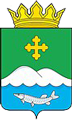 Дума Белозерского муниципального округа Курганской областиРЕШЕНИЕот 5 мая 2022 года  № 9            с. БелозерскоеО составе комиссий Думы Белозерского 
муниципального округа В соответствии с Регламентом Думы Белозерского муниципального округа, Дума Белозерского муниципального округаРЕШИЛА:1. Утвердить состав комиссии по бюджету и нормотворческой деятельности: - Бабушкина Ксения Викторовна, депутат по избирательному округу №1;- Вахтомин Константин Викторович, депутат по избирательному округу №1;- Еланцева Татьяна Владимировна, депутат по избирательному округу №3;- Устюгов Денис Валентинович, депутат по избирательному округу №3;- Федотова Людмила Владимировна, депутат по избирательному округу №1.2. Утвердить состав комиссии по социальной политике: - Афанасьева Людмила Аркадьевна, депутат по избирательному округу №2,- Дягилева Лариса Михайловна, депутат по избирательному округу №1;-Зырянова Кульбарам Нурумовна, депутат по избирательному округу №3,- Никабадзе Наталья Михайловна, депутат по избирательному округу № 2,- Филиппёнок Тамара Дмитриевна, депутат по избирательному округу №3; - Шурыгина Алёна Васильевна, депутат по избирательному округу №3.3. Утвердить состав комиссии по агропромышленному комплексу, малому бизнесу и предпринимательству:- Кузнецова Татьяна Юрьевна, депутат по избирательному округу №2;- Логин Василий Васильевич, депутат по избирательному округу №2; - Устюгов Денис Валентинович, депутат по избирательному округу №3;- Федотова Людмила Владимировна, депутат по избирательному округу №1.4. Утвердить состав мандатной комиссии:- Зырянова Кульбарам Нурумовна, депутат по избирательному округу №3;- Филиппёнок Тамара Дмитриевна, депутат по избирательному округу №3; - Шурыгина Алёна Васильевна, депутат по избирательному округу №3.Председатель Думы Белозерского муниципального округа                                     П.А. МакаровГлава Белозерского района                                                     А.В. ЗавьяловГлава Баяракского сельсоветаВ.И. АрефьевГлава Белозерского сельсоветаМ.П. КозловГлава Боровлянского сельсоветаС.П. АртемьевВрип Главы Боровского сельсоветаС.Л. ЧеркащенкоИ.о. Главы Вагинского сельсоветаЮ.С. АксеноваГлава Зарослинского сельсоветаН.Г. ОлларьГлава Камаганского сельсоветаС.В. СоловаровГлава Нижнетобольного сельсоветаА.А. КолесниковГлава Новодостоваловского сельсоветаА.А. ПуховГлава Памятинского сельсоветаТ.А. РадченкоГлава Першинского сельсоветаН.В. СахаровГлава Пьянковского сельсоветаН.В. СоколовГлава Речкинского сельсоветаЮ.В. СтенниковГлава Рычковского сельсоветаН.М. ФатькинаГлава Светлодольского сельсоветаН.В. БревновГлава Скатинского сельсоветаЯ.А. ГолубцовГлава Скопинского сельсоветаА.М. ЗотинаГлава Ягоднинского сельсоветаЛ.Я. Чебыкина